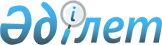 Жоғары технологиялық өнімдер өндіру жөніндегі қызмет түрлерінің тізбесін бекіту туралы
					
			Күшін жойған
			
			
		
					Қазақстан Республикасы Инвестициялар және даму министрінің м.а. 2015 жылғы 23 ақпандағы № 141 бұйрығы. Қазақстан Республикасының Әділет министрлігінде 2015 жылы 17 маусымда № 11375 болып тіркелді. Күші жойылды - Қазақстан Республикасы Инвестициялар және даму министрінің 2016 жылғы 24 маусымдағы № 521 бұйрығымен      Ескерту. Күші жойылды - ҚР Инвестициялар және даму министрінің 24.06.2016 № 521 бұйрығымен.      «Индустриялық-инновациялық қызметті мемлекеттік қолдау туралы» 2012 жылғы 9 қаңтардағы Қазақстан Республикасының Заңы 5-бабының 10) тармақшасына сәйкес БҰЙЫРАМЫН:



      1. Қоса беріліп отырған жоғары технологиялық өнімдер өндіру жөніндегі қызмет түрлерінің тізбесі бекітілсін.



      2. Қазақстан Республикасы Инвестициялар және даму министрлігінің Технологиялық және инновациялық даму департаменті (А.Б. Батырқожа):

      1) осы бұйрықтың Қазақстан Республикасы Әділет министрлігінде заңнамада белгіленген тәртіппен мемлекеттік тіркелуін;

      2) осы бұйрықтың Қазақстан Республикасы Әділет министрлігінде мемлекеттік тіркелгеннен кейін, оның көшірмесін он күнтізбелік күн ішінде мерзімді баспа басылымдарында және Қазақстан Республикасы Әділет министрлігінің «Республикалық құқықтық ақпарат орталығы» республикалық мемлекеттік кәсіпорнының «Әділет» ақпараттық-құқықтық жүйесінде ресми жариялау үшін жіберуді;

      3) осы бұйрықтың Қазақстан Республикасы Инвестициялар және даму министрлігінің интернет-ресурсында ресми жариялануын және мемлекеттік органдардың интранет-порталында орналастырылуын;

      4) осы бұйрық Қазақстан Республикасы Әділет министрлігінде мемлекеттік тіркелгеннен кейін он жұмыс күні ішінде осы бұйрықтың 2-тармағының 1), 2) және 3) тармақшаларында көзделген іс-шаралардың орындалуы туралы мәліметтерді Қазақстан Республикасы Инвестициялар және даму министрлігінің Заң департаментіне ұсынуды қамтамасыз етсін.



      3. Осы бұйрықтың орындалуын бақылау Қазақстан Республикасы Инвестициялар және даму вице-миниcтрі Е.К. Сағадиевке жүктелсін.



      4. Осы бұйрық алғашқы ресми жарияланған күнінен кейін күнтізбелік он күн өткен соң қолданысқа енгізіледі.      Қазақстан Республикасының

      Инвестициялар және даму

      министрінің міндетін атқарушы              Ж. Қасымбек      «КЕЛІСІЛДІ»:

      Қазақстан Республикасының

      Ауыл шаруашылғы министрі

      __________________ А. Мамытбеков

      2015 жылғы 15 мамыр      «КЕЛІСІЛДІ»:

      Қазақстан Республикасының

      Ұлттық экономика министрі

      __________________ Е. Досаев

      2015 жылғы 24 сәуір      «КЕЛІСІЛДІ»:

      Қазақстан Республикасының

      Энергетика министрі

      __________________ В. Школьник

      2015 жылғы 5 мамыр

Қазақстан Республикасы     

Инвестициялар және даму    

министрінің міндетін атқарушының

2015 жылғы 23 ақпандағы    

№ 141 бұйрығымен         

бекітілген             

Жоғары технологиялық өнімдер өндіру жөніндегі

қызмет түрлерінің тізбесі
					© 2012. Қазақстан Республикасы Әділет министрлігінің «Қазақстан Республикасының Заңнама және құқықтық ақпарат институты» ШЖҚ РМК
				Р/с

№Өнім өндірісінің атауыЭҚЖЖ коды123Өнеркәсіптік газдар өндірісіӨнеркәсіптік газдар өндірісіӨнеркәсіптік газдар өндірісі1.Сұйық немесе сығылған органикалық өнеркәсіптік газдарды немесе хладагент буларын: табиғи газды, сұйық немесе сығылған ауаны, хладагент буын, аралас өнеркәсіптік газдарды, көмірқышқыл газы сияқты инертті газдарды, оқшауланған газ өндірісі20.11Бояғыш заттар мен пигменттер өндірісіБояғыш заттар мен пигменттер өндірісіБояғыш заттар мен пигменттер өндірісі2.Негізгі нысандардағы кез келген бастау көздерінен бояғыш заттар мен пигменттер немесе концентраттар өндірісі20.123.Флуоресцентті немесе люминесцентті жарықтандыру үшін пайдаланылатын өнімдер өндірісі20.12Басқа негізгі бейорганикалық химиялық заттар өндірісіБасқа негізгі бейорганикалық химиялық заттар өндірісіБасқа негізгі бейорганикалық химиялық заттар өндірісі4.Химиялық элементтер өндірісі (өнеркәсіптік газдар мен негізгі металдардан басқа)20.135.Азот қышқылынан басқа, органикалық қышқылдар өндірісі20.136.Сілті өндірісі20.137.Уран және торий кенін байыту20.138.Радиоактивті изотоптардың өндірісі20.13Басқа негізгі органикалық химиялық заттар өндірісіБасқа негізгі органикалық химиялық заттар өндірісіБасқа негізгі органикалық химиялық заттар өндірісі9.Негізгі органикалық химикаттар:

сатурирленген және сатурирленбеген, ациклді көмірсутектер қаныққан және қанықпаған циклді көмірсутектер ациклді және циклді спирт сіркесу қышқылын қоса, моно- және поликарбон қышқылдар альдегид, кетон, қосарлы немесе көпфункционалды оттек қоспаларын қоса, басқа да оттек-фукнционалды қоспалар синтетикалық глицерин аминоқышқылдарды қоса, азот-функционалды органикалық қоспалар өндірісі спиртті және күрделі эфир өндірісі үшін қант қамысын, жүгеріні немесе т.т ферменттеу20.1410.Синтетикалық хош иісті өнімдер өндірісі20.1411.Көмір шайырын дистилдеу20.14Тыңайтқыштар және құрамында азоты бар қоспалар өндірісіТыңайтқыштар және құрамында азоты бар қоспалар өндірісіТыңайтқыштар және құрамында азоты бар қоспалар өндірісі12.Тыңайтқыштар: азот немесе құрамында азоты бар, фосфор немесе калий тыңайтқыштарын, шикізат мұнайдан алынған несепнәр, табиғи фосфаттар және табиғи калий тұздар өндірісі20.1513.Құрамында азоты бар өнімдер өндірісі: азот қышқылдары мен азот сульфаты, аммоний, аммоний хлориді, аммоний карбонаты мен аммоний карбоматы, нитриттер мен калий нитриттері қоспалары20.15Бастапқы қалыпта пластик өндірісіБастапқы қалыпта пластик өндірісіБастапқы қалыпта пластик өндірісі14.Бастапқы қалыпта пластик өндірісі:

этилен, пропилен, стинин, винилхлорид, винилацетат және акрилді қоса, полимерлер полиамидтер фенолиялық және эпоксидтік шайырлар және полиэтилен алкидтік және полиэстерлік шайырлар мен полимерлер силикон полимерлерге негізделген ионауыстырғыш шайырлар15.Целлюлоза және оның химиялық туындылар өндірісі20.16Бастапқы қалыптағы синтетикалық каучук өндірісіБастапқы қалыптағы синтетикалық каучук өндірісіБастапқы қалыптағы синтетикалық каучук өндірісі16.Бастапқы қалыпта синтетикалық резеңке өндірісі:

синтетикалық резеңке резеңке қоспаларға арналған фактис/пластификатор20.1717.Синтетикалық резеңкеден және сағызға ұқсас табиғи резеңке компонентерінен қоспалар өндірісі, (мысалы, балата)20.17Пестицидтер және басқа агрохимиялық өнімдер өндірісіПестицидтер және басқа агрохимиялық өнімдер өндірісіПестицидтер және басқа агрохимиялық өнімдер өндірісі18.Инсектицид/жәндіктерге қарсы құралдар, родентицидтер, фунгицидтер, гербицидтер, акарицидтер, молюстицидтер, биоцидтер өндірісі20.2019.Өсімдіктердің өсуін реттейтін өнімдер өндірісі20.2020.Залалсыздандыру құралдар өндірісі (ауыл шаруашылығы мақсаттарына және басқа да мақсаттарға пайдалану үшін)20.2021.Басқа санаттарға енгізілмеген өзге агрохимиялық өнімдер өндірісі20.20Бояулар, лактар және ұқсас бояғыш заттар, типографиялық бояулар мен мастика өндірісіБояулар, лактар және ұқсас бояғыш заттар, типографиялық бояулар мен мастика өндірісіБояулар, лактар және ұқсас бояғыш заттар, типографиялық бояулар мен мастика өндірісі22.Бояулар, лактар мен эмальдар өндірісі20.3023.Мастика өндірісі20.3024.Шпатлевка және сол сияқты үстіңгі беттерді тегістеуге арналған препараттар өндірісі20.3025.Органикалық еріткіштер өндірісі20.30Сабын және жуу құралдарын, тазалағыш және жылтыратқыш заттар өндірісіСабын және жуу құралдарын, тазалағыш және жылтыратқыш заттар өндірісіСабын және жуу құралдарын, тазалағыш және жылтыратқыш заттар өндірісі26.Органикалық беттік-белсенді препараттар өндірісі20.41Жарылғыш заттар өндірісіЖарылғыш заттар өндірісіЖарылғыш заттар өндірісі27.Жарылғыш заттар өндірісі20.51Басқа санаттарға енгізілмеген басқа химиялық өнімдер өндірісіБасқа санаттарға енгізілмеген басқа химиялық өнімдер өндірісіБасқа санаттарға енгізілмеген басқа химиялық өнімдер өндірісі28.Дайын резеңке катализаторлар өндірісі20.5929.Радиофармацевтикалық препараттарды өндіру-30.Полимерлік трек мембрана өндіру-Негізгі фармацевтік өнімдер өндірісіНегізгі фармацевтік өнімдер өндірісіНегізгі фармацевтік өнімдер өндірісі31.Дәрі-дәрмектер: антибиотиктер, негізгі витаминдер, салицилла және O-ацетилсалицилла қышқылдар және т.б. өндірісі үшін пайдаланылатын медициналық фармакологиялық препараттар өндірісі21.1032.Без өңдеу және безден экстракт өндірісі21.10Фармацевтік препараттар өндірісіФармацевтік препараттар өндірісіФармацевтік препараттар өндірісі33.Дәрі-дәрмектер: иммундық сарысу және т.б.; вакциналар, гомеопатикалық препаратты қоса, түрлі дәрі-дәрмектер өндірісі21.2034.Сыртынан қолдануға арналған химиялық контрацептивтік өнімдер мен гормоналды контрацептивтер өндірісі21.2035.Медициналық диагностикалық препараттар21.2036.Радиоактивті заттарды анықтауға арналған диагностикалық препараттар өндірісі21.2037.Биологиялық фармацевтік препараттар өндірісі21.2038.Полимерлік гидрогельдердің өндірісі-Басқа резеңке бұйымдар өндірісіБасқа резеңке бұйымдар өндірісіБасқа резеңке бұйымдар өндірісі39.Түтіктер мен шлангілер өндірісі22.1940.Резеңке конвейерлік немесе трансмиссиялық белдіктер өндірісі22.19Электрондық тетіктер өндірісіЭлектрондық тетіктер өндірісіЭлектрондық тетіктер өндірісі41.Микропроцессорлар өндірісі26.1142.Коннекторлар өндірісі26.1143.Баспа схемалар өндірісі26.1144.Интеграл/біріктіруші микросызбалар өндірісі (баламалы, сандық немесе аралас)26.1145.Диодтар, транзисторлар және оларға қатысты дискретті қондырғылар өндірісі26.1146.Жартылай өткізгіш палстиндер, дайын және жартылай дайын жартылай өткізгіштер өндірісі26.1147.Дисплейлер мен жинақтамалар (плазмалы, полимерлі, сұйықкристалды) өндірісі26.1148.Сәуледиодиттер өндірісі (LED)26.1149.Принтер, монитор, USB порттар, коннекторларға арналған кабельдер өндірісі және т.б.26.11Электрондық жүктеу панельдерінің өндірісіЭлектрондық жүктеу панельдерінің өндірісіЭлектрондық жүктеу панельдерінің өндірісі50.Баспа сызба платаларға арналған жүктеу компоненттерінің өндірісі26.1251.Интерфейстік карталар/платалар (оның ішінде дыбыс, бейне, басқарушы және тораптық модемдер) өндірісі26.12Компьютерлер мен перифериялық жабдықтар өндірісіКомпьютерлер мен перифериялық жабдықтар өндірісіКомпьютерлер мен перифериялық жабдықтар өндірісі52.Үстел компьютерлер өндірісі26.2053.Портативті компьютерлер өндірісі26.2054.Компьютер деректерін өңдеуге арналған орталық блоктар өндірісі26.2055.Тасымалданатын компьютерлер өндірісі (сонымен бірге PDA)26.2056.Оптикалық дисководтар өндірісі (CD-RW, CD-ROM, DVD-ROM, DVD-RW сияқты)26.2057.Принтерлер өндірісі26.2058.Мониторлар өндірісі26.2059.Клавиатуралар өндірісі26.2060.Тінтуіштердің барлық типтерін, басқару джойстик рычагтарын және трекбол-тінтуіштерге арналған керек-жарақтар өндірісі26.2061.Мамандандырылған компьютерлік есептеу терминалдар өндірісі26.2062.Компьютерлік серверлер өндірісі26.2063.Штрих кодтарды санауға арналған қондырғыларды қоса, сканерлер өндірісі26.2064.Смарт-карталарға арналған санау қондырғылар өндірісі26.2065.Виртуалды ойындарға арналған шлемдер мен каскалар өндірісі26.2066.Компьютерлік прожекторлар өндірісі (бейне сәулешығарғыш)26.2067.Банкоматтар (ATМ), кассалық терминалдар (POS) сияқты компьютерлік терминалдар және механикалық тәсілмен басқарылмайтын басқа да терминалдар өндірісі26.2068.Екі немесе одан көп функция атқаратын көпфункциялы офистік жабдықтар өндірісі: басу, сканерлеу, көшірме жасау, факстік байланыс26.20Коммуникациялық жабдықтар өндірісіКоммуникациялық жабдықтар өндірісіКоммуникациялық жабдықтар өндірісі69.Беруші және қабылдаушы антенналар өндірісі26.3070.Диспетчерлік пультке дабылдар жіберетін бұзуға қарсы және өртке қарсы жүйелер өндірісі26.3071.Радио және телеқабылдағыштар өндірісі26.30Өлшеуге, тесттеуге және навигациялауға арналған құралдар мен аспаптар өндірісіӨлшеуге, тесттеуге және навигациялауға арналған құралдар мен аспаптар өндірісіӨлшеуге, тесттеуге және навигациялауға арналған құралдар мен аспаптар өндірісі72.Радиациялық детекторлар өндірісі26.5173.Жылу жүйелеріне арналған температураны бақылау аспаптар өндірісі26.5174.Спектрометрлер өндірісі26.5175.Тұрмыстық өлшеуіштер өндірісі (мысалы, суөлшегіш, газөлшегіш, электрқуатын есептегіштер)26.5176.Суөлшеуіштер мен есептеу қондырғылар өндірісі26.5177.Есептегіштер өндірісі26.5178.Қоршаған орта жай-күйін бақылау аспаптар және автоматты бақылау аспаптар өндірісі26.51Сәулелендіруші, электромедициналық және электротерапевтік жабдықтар өндірісіСәулелендіруші, электромедициналық және электротерапевтік жабдықтар өндірісіСәулелендіруші, электромедициналық және электротерапевтік жабдықтар өндірісі79.Иррадиациялық аппараттар мен құрылғылар өндірісі (мысалы, өнеркәсіптік, медициналық, диагностикалық, зерттеу және ғылыми): бета-, гамма, рентген немесе басқа да радиациялық жабдықтар26.6080.CT сканерлер өндірісі26.6081.PET сканерлер өндірісі26.6082.Магнитті-резонансты бейнелер (MRI) алуға арналған жабдықтар өндірісі26.6083.Медициналық ультрадыбыстық жабдықтар өндірісі26.6084.Электрокардиографтар өндірісі26.6085.Электромедициналық эндоскопиялық жабдықтар өндірісі26.6086.Медициналық лазерлік жабдықтар өндірісі26.60Оптикалық құралдар мен фотографиялық құрал-жабдықтар өндірісіОптикалық құралдар мен фотографиялық құрал-жабдықтар өндірісіОптикалық құралдар мен фотографиялық құрал-жабдықтар өндірісі87.Лазерлік жабдықтар өндірісі26.70Электр моторлар, генераторлар, трансформаторлар өндірісіЭлектр моторлар, генераторлар, трансформаторлар өндірісіЭлектр моторлар, генераторлар, трансформаторлар өндірісі88.Электр моторлар өндірісі (іштен жанатын қозғалтқыштардан басқа)27.1189.Таратушы электр трансформаторлар өндірісі27.1190.Электр қуатын таратуға арналған трансформаторлық шағын станциялар өндірісі27.11Электр таратушы және реттеуші аппаратура өндірісіЭлектр таратушы және реттеуші аппаратура өндірісіЭлектр таратушы және реттеуші аппаратура өндірісі91.Бастапқы қуат көздер өндірісі27.1292.Электр энергиясын түрлендіргіштердің өндірісі-Батареялар және аккумуляторлар өндірісіБатареялар және аккумуляторлар өндірісіБатареялар және аккумуляторлар өндірісі93.Бастапқы элементтер: құрамында марганец диоксиді, сынап диоксид, күміс диоксиді және т.б. бар батарея элементтер өндірісі27.2094.Оларға мынадай: бөлгіштер, корпустар, қақпақтар қосалқы бөлшектерді қоса, электр аккумуляторларын өндірісі27.2095.Никель-кадмий батареялар өндірісі27.2096.Никель-металлогидридті қуат көзі батареялар өндірісі 27.2097.Литий батареялар өндірісі27.20Талшықты-оптикалық кабель өндірісіТалшықты-оптикалық кабель өндірісіТалшықты-оптикалық кабель өндірісі98.Деректерді беруге немесе бейнелерді тікелей таратуға арналған оптоталшықты кабельдер өндірісі27.31Электр сымының және кабельдің басқа түрлер өндірісіЭлектр сымының және кабельдің басқа түрлер өндірісіЭлектр сымының және кабельдің басқа түрлер өндірісі99.Болаттан, мыстан және алюминийден оқшауланған сым өндірісі27.32Электрмен жарықтандыру жабдықтар өндірісіЭлектрмен жарықтандыру жабдықтар өндірісіЭлектрмен жарықтандыру жабдықтар өндірісі100.Тасымалдауға арналған жарықтандыру құралдар (мысалы, автокөлік құралдары, әуе кемелері, қайықтар үшін) өндірісі27.40Басқа электр жабдықтар өндірісіБасқа электр жабдықтар өндірісіБасқа электр жабдықтар өндірісі101.Көміртекті және гарфитті электродтар, қосылыстар және басқа да электркөміртекті және гарфитті өнім түрлер өндірісі27.90102.Ультрадыбысты тазалау машиналар өндірісі (зертханалық және стомотологиялық түрлерінен басқа)27.90103.Плазмалық және радиациялық әсермен материалдардың қасиеттерін өзгертетін қондырғылардың өндірісі-Авиациялық, автокөлік және мотоциклді қозғалтқыштардан басқа, қозғалтқыштар және турбиналар өндірісіАвиациялық, автокөлік және мотоциклді қозғалтқыштардан басқа, қозғалтқыштар және турбиналар өндірісіАвиациялық, автокөлік және мотоциклді қозғалтқыштардан басқа, қозғалтқыштар және турбиналар өндірісі104.Барлық іштен жанатын қозғалтқыштарға, дизельдік қозғалтқыштарға жән т.т. үшін қақпақшалар, поршен сақиналар, карбюраторлар және т.б. өндірісі28.11105.Турбогенераторлық құрылғыларды өндірісі28.11106.Турбиналарды және оларға қосалқы бөлшектер өндірісі: бу турбиналары және басқа да турбиналар, гидравликалық турбиналар, гидротурбинаның жұмыс дөңгелектері және оларға реттеушілер, жел қозғалтқыштары, әуе кемелеріне арналған турбореактивті турбиналарды немесе турбоқозғалтқыштардан басқа, газ турбиналары28.11107.Бу турбиналары үшін құрылғылар өндірісі28.11Басқа сорғылар, сығымдағыштар, тығындар және клапандар өндірісіБасқа сорғылар, сығымдағыштар, тығындар және клапандар өндірісіБасқа сорғылар, сығымдағыштар, тығындар және клапандар өндірісі108.Іштей жану қозғалтқыштарына арналған сорғылар: автокөлік құралдарына және т.б. арналған май, су және отын сорғылар өндірісі28.13Көтеру және тасымалдау жабдықтар өндірісіКөтеру және тасымалдау жабдықтар өндірісіКөтеру және тасымалдау жабдықтар өндірісі109.Механикалық немесе электрлік көтеру, тиеу немесе түсіру техникасын: көтергіштер, лебедкалар, және т.с.с. жабдық, көтеру аспаптары, крандар, жылжымалы көтеру рамалары, порталды ағаш тасығыштар, және т.б., өзі жүретін немесе онсыз, өндірісте қолданылатын (қол арбалар мен тачкаларды қоса алғанда) көліктік тиеу жабдығы бар немесе жоқ жүк тартқыштары, көтеру, тасымалдау, тиеу немесе түсіру үшін арнайы әзірленген механикалық басқарылатын құрылғылар және өнеркәсіптік роботтар өндірісі28.22110.Лифтілер, эскалаторлар және жылжымалы жолдар өндірісі28.22111.Көтеру және тасымалдау жабдығына арналған қосалқы бөлшектер өндірісі28.22Өнеркәсіптік тоңазыту және желдету жабдық өндірісіӨнеркәсіптік тоңазыту және желдету жабдық өндірісіӨнеркәсіптік тоңазыту және желдету жабдық өндірісі112.Жылу алмастырғыштар өндірісі28.25Басқа топтарға енгізілмеген жалпы мақсаттағы өзге машиналар мен жабдықтар өндірісіБасқа топтарға енгізілмеген жалпы мақсаттағы өзге машиналар мен жабдықтар өндірісіБасқа топтарға енгізілмеген жалпы мақсаттағы өзге машиналар мен жабдықтар өндірісі113.Газ генераторлар өндірісі28.29114.Центрифугалар өндірісі (қаймақ бөлушілерден және кептіру аппараттарынан басқа)28.29115.Индукциялық жылыту қондырғылардың өндірісі-Ауыл шаруашылығы және орман шаруашылығы техникасының өндірісіАуыл шаруашылығы және орман шаруашылығы техникасының өндірісіАуыл шаруашылығы және орман шаруашылығы техникасының өндірісі116.Ауыл шаруашылығында және орман шаруашылығында пайдаланылатын тракторлар өндірісі28.30117.Топырақты дайындауға, тыңайтқыштарды себуге немесе енгізуге арналған ауылшаруашылық техника өндірісі: соқалар, тыңайтқыштарды бөліп таратқыштарды себу агрегаттарын/сепкіштерді, тырмалар және т.б. өндірісі28.30118.Жинауға және астық басуға арналған техниканы: жинау машиналары, молотилкалар, сұрыптағыштар және т.б. өндірісі28.30119.Әр түрлі ауыл шаруашылық техникасын: құс шаруашылығы, ара шаруашылығы аумағында пайдалану үшін жабдық, жем-шөптерді дайындауға арналған жабдық және т.б., жұмыртқаларды, жемістерді және т.б. тазалауға, сұрыптауға немесе өңдеуге арналған машиналар өндірісі28.30Металдарды қысыммен өңдеуге арналған жабдық өндірісіМеталдарды қысыммен өңдеуге арналған жабдық өндірісіМеталдарды қысыммен өңдеуге арналған жабдық өндірісі120.Сәулемен, ультрадыбыспен, плазмалық доғамен, магнитті импульстармен және т.б. лазерлік өңдеуді қоса, металдарды өңдеуге арналған механикалық станоктар28.41121.Токарлық өңдеуге, бұрғылауға, майдалауға, нысандауға, сүргілеу станогында өңдеуге, тесіктер жасауға, майдалауға және т.б. арналған механикалық станоктар өндірісі28.41122.Штамптаушы және престеуші механикалық станоктар өндірісі28.41123.Компостерлік престер, гидравликалық престер, гидравликалық ұсатқыштар, аспалы тіреулі балғалар, металдарды қысыммен өңдеуге арналған жабдықты және т.б. өндірісі28.41Басқа металл өңдейтін станоктар өндірісіБасқа металл өңдейтін станоктар өндірісіБасқа металл өңдейтін станоктар өндірісі124.Гальванды жабындарға арналған жабдық өндірісі28.49Металлургияға арналған машиналар мен жабдық өндірісіМеталлургияға арналған машиналар мен жабдық өндірісіМеталлургияға арналған машиналар мен жабдық өндірісі125.Металдарды ыстықтай өңдеуге арналған машиналар және жабдықтар: конверторлар, құю жабдығы, құю ожаулары, құю машиналар өндірісі28.91Тау-кен қазушы өнеркәсіпке, жер асты қазба жұмыстары мен құрылысқа арналған техника өндірісіТау-кен қазушы өнеркәсіпке, жер асты қазба жұмыстары мен құрылысқа арналған техника өндірісіТау-кен қазушы өнеркәсіпке, жер асты қазба жұмыстары мен құрылысқа арналған техника өндірісі126.Жер астында пайдалануға арналған үздіксіз жұмыс істейтін элеваторлар және конвейерлер өндірісі28.92127.Бұрғылау, кесу жабдығын, тоннельдерді салуға арналған техниканы және көтеру машиналар өндірісі (жер астында және басқа мақсатта пайдалану үшін)28.92128.Жер жұмыстарына арналған тасушылар: бульдозерлер, айналма қайырмасы бар бульдозерлер/әмбебап бульдозерлер, грейдерлер, қырғыш конвейерлер, тегістегіштер, бір қауғалы экскаваторлар, бір қауғалы тиегіштер және т.б. өндірісі28.92129.Бетон және қоспа араластырғыштар өндірісі28.92130.Минералдарды өңдеуге, себуге, сұрыптауға, бөлуге, жууға, ұсақтауға және т.б. арналған техника өндірісі28.92Тамақ өнімдерін, сусындарды және темекі өнімдерін өндірісіне және қайта өңдеуге арналған жабдық өндірісіТамақ өнімдерін, сусындарды және темекі өнімдерін өндірісіне және қайта өңдеуге арналған жабдық өндірісіТамақ өнімдерін, сусындарды және темекі өнімдерін өндірісіне және қайта өңдеуге арналған жабдық өндірісі131.Ауылшаруашылық кептіргіштер өндірісі28.93Басқа топтарға енгізілмеген арнайы мақсатқа арналған басқа машиналар мен жабдықтар өндірісіБасқа топтарға енгізілмеген арнайы мақсатқа арналған басқа машиналар мен жабдықтар өндірісіБасқа топтарға енгізілмеген арнайы мақсатқа арналған басқа машиналар мен жабдықтар өндірісі132.Арнайы тапсырмаларды орындау үшін өнеркәсіптік көп функционалдық роботтар өндірісі28.99Автокөлік құралдар өндірісіАвтокөлік құралдар өндірісіАвтокөлік құралдар өндірісі133.Жолаушылар автомобильдерінің өндірісі29.10134.Өнеркәсіптік автокөлік құралдар өндірісі: фургондар, жүк машиналары, жартылай тіркемелерге арналған кез келген жерде жүретін тракторлар және т.б.29.10135.Автобустар, троллейбустар, және жолаушы вагондары29.10136.Автокөлік құралдарына арналған қозғалтқыштар өндірісі29.10137.Автокөлік құралдарына арналған шассилер өндірісі29.10138.Басқа да автокөлік құралдарын өндірісі: қарда жүргіштер, гольфке арналған автомобильдер, жер бетінде-суда жүретін автокөлік құралдары, өрт машиналары, көшелер мен жолдарды жинауға арналған машиналар, мобильді кітапханалар, брондалған автомобильдер және т.б., бетон араластырғышы бар жүк машиналары29.10139.Жарыс автомобильдерін қоса, кез келген жерде жүре беретін машиналар, карттар және осы сияқтылар29.10Автокөлік құралдарына арналған шанақтар өндірісі; трейлерлер және жартылай тіркемелер өндірісіАвтокөлік құралдарына арналған шанақтар өндірісі; трейлерлер және жартылай тіркемелер өндірісіАвтокөлік құралдарына арналған шанақтар өндірісі; трейлерлер және жартылай тіркемелер өндірісі140.Автокөлік құралдарына арналған кабинаны қоса, шанақтар өндірісі29.20141.Автокөлік құралдарының барлық типтеріне арналған жинақтаушылар, трейлерлер және жартылай тіркемелер өндірісі29.20142.Трейлерлер және жартылай тіркемелер өндірісі: танкерлер, трейлерлер және т.б., фургондар және т.б.29.20143.Тасымалдаудың бір немесе бірнеше түрлері үшін жүк контейнерлер өндірісі29.20Автокөлік құралдарына арналған электрлік және электрондық жабдық өндірісіАвтокөлік құралдарына арналған электрлік және электрондық жабдық өндірісіАвтокөлік құралдарына арналған электрлік және электрондық жабдық өндірісі144.Көлік құралдарына арналған генератор, айнымалы тоқ генераторы, от алдыру білтесі, от алдыру жүйесіне арналған электр өткізгіш, шыны сервоөткізгіші бар терезе, құралдар панеліне арналған өлшеу аспаптары, кернеуді реттеушілер және т.б. сияқты электр жабдықтар өндірісі29.31Автокөлік құралдарының және олардың қозғалтқыштарының бөлшектері мен құрал-саймандар өндірісіАвтокөлік құралдарының және олардың қозғалтқыштарының бөлшектері мен құрал-саймандар өндірісіАвтокөлік құралдарының және олардың қозғалтқыштарының бөлшектері мен құрал-саймандар өндірісі145.Автокөлік құралдарына арналған әр түрлі жинақтаушылар және құрал-саймандар өндірісі: тежегіш, беріліс қорабы, остер, дөңгелектер, амортизаторлар, радиаторлар, тұншықтырғыштар, өндірісі құбырлары, пайдаланылған газдарды каталистік өртеушілер, қысу құрылғылары, рөл механизмі, рөл рейкалары және рөл механизмінің қорабы29.32146.Автокөлік құралдарының шанағына арналған жинақтаушылар және құрал-саймандар өндірісі: қауіпсіздік белдіктері, ауа жастықтары, есіктер, бамперлер29.32Корабльдерді және қалқымалы құрылымдарды жасауКорабльдерді және қалқымалы құрылымдарды жасауКорабльдерді және қалқымалы құрылымдарды жасау147.Өнеркәсіптік кемелер өндірісі: жолаушы кемелері, жүк кемелері, теңіз жүк кемелері, танкерлер, буксир кемелер және т.б.30.11148.Әскери корабльдер жасау30.11149.Балық аулауға арналған кемелерді жасау және өңдеуші жүзгіш балық зауыттары30.11150.Қалқыма немесе суда орналасқан бұрғылау платформаларын жасау30.11151.Қалқымалы құрылымдарды жасау: қалқыма доктар, понтондар, су астындағы жұмыстарға арналған кессондар, қалқымалы немесе жер бетіндегі кемежайлар, бакендерді, қалқымалы сұйыққоймалар, баржалар, маяктар, жүзгіш крандар, ойын-сауықтық емес үрлемелі салдар және т.б.30.11152.Кемелерге және қалқымалы құрылымдарға арналған сегменттер өндірісі30.11Темір жол локомотивтер және жылжымалы құрамалар өндірісіТемір жол локомотивтер және жылжымалы құрамалар өндірісіТемір жол локомотивтер және жылжымалы құрамалар өндірісі153.Электр, дизель, бу және басқа да темір жол локомотивтерінің өндірісі30.20154.Өздігінен қозғалатын темір жол немесе трамвай вагондар, фургондар және жүк машиналар өндірісі, автокөлік құралдарын техникалық күту, ұстау және қызмет көрсету30.20155.Өздігінен қозғалмайтын темір жол немесе трамвай жылжымалы құрамаларының өндірісі: жолаушылар вагондары, жүк вагондары, вагон-цистерналар, өздігінен қозғалатын вагондар, тауар вагондары, кранды платформалар, жанғыш материалдарды тасымалдауға арналған цистерналар және т.б.30.20156.Темір жол немесе трамвай локомотивтеріне немесе жылжымалы құрамаларға арналған мамандандырылған жинақтаушылар өндірісі: валдар, остер, шпиндельдер, дөңгелектер, тежегіштер және оларға жиынтықтаушыларды; рычагтар, жалғастырғыштар және біріктіруші құрылғылар, буферлер және жинақтаушылар; амортизаторлар; фургондар мен локомотивтер; шанақтар негізі және т.б.30.20157.Тау-кен өнеркәсібіне арналған рельсті арбалар және тау-кен өнеркәсібіне арналған локомотивтер өндірісі30.20158.Механикалық және электр механикалық белгі жабдығын, қауіпсіздік бақылауға арналған және теміржол, трамвай, ішкі су жолдары, автотрасса, машина қоюда, жазғы алаңдар және т.б. қозғалысты басқаруға арналған жабдық өндірісі30.20Әуе, ғарыш және т.с.с техника өндірісіӘуе, ғарыш және т.с.с техника өндірісіӘуе, ғарыш және т.с.с техника өндірісі159.Тік ұшақтар өндірісі30.30160.Қосу ұшқыш аппараттары, жасанды серіктестер, планетарлық зондтар, орбиталық станциялар, кішкене кемелер өндірісі30.30161.Ұшқышсыз ұшу аппараттардың өндірісі-Компьютерлік бағдарламалау саласындағы қызметКомпьютерлік бағдарламалау саласындағы қызметКомпьютерлік бағдарламалау саласындағы қызмет162.Жүйелік бағдарламалық қамтамасыз етуді жасау және орындау үшін қажетті командалар жүйелерінің құрылымы мен мазмұнын әзірлеу және/немесе жазу, бағдарламалық қамтамасыз етудің қосымшалары, дерекқорлар, веб-беттер62.01163.БҚ-ны икемдеу, яғни қолданыстағы қосымшаларды олар клиенттің ақпараттық жүйелері шегінде жұмыс істейтіндей етіп түрлендіру және конфигурациялау62.01Ақпараттық технолгиялар және компьютерлік жүйелер саласындағы басқа да қызмет түрлеріАқпараттық технолгиялар және компьютерлік жүйелер саласындағы басқа да қызмет түрлеріАқпараттық технолгиялар және компьютерлік жүйелер саласындағы басқа да қызмет түрлері164.Бұзылғаннан кейін компьютерлерді қалпына келтіру жүйелері62.09165.Деректерді қайта өңдеу және орналастыру қызметтері және басқа қызметтер63.11